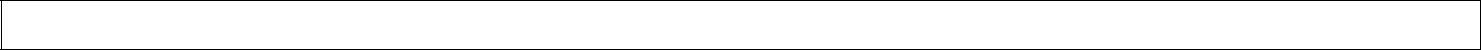 Allegato BAl Dirigente Scolastico dell’I.C. “G. Racioppi”Viale Domenico Galante ,21MoliternoTABELLA VALUTAZIONE REQUISITIRECLUTAMENTO DI PERSONALE PER INCARICO DI CONSULENZA PEDAGOGICA TABELLA VALUTAZIONE TITOLI  Data………………………				Firma							……………………………………..TITOLI CULTURALIDa compilare a cura del candidatoDa compilare a cura dellacommissioneDiploma punteggioDA 60 A 703DA 71 A 805DA 81 A 907DA 91 A 100 E LODE10Laurea TriennaleDa 66 a 803Da 81 a 905Da 91 a 1007Da 101 a 110 e lode10Laurea Specialistica o vecchio ordinamentoDa 66 a 803Da 81 a 905Da 91 a 1007Da 101 a 110 e lode10Corsi di perfezionamentoo master di durata almeno annualemax 2 titoli valutabiliPunti1Dottorato di ricercaPunti3Anzianità di servizioPunti 2 ALL’ANNOAver partecipato a esperienze similiCollaborazione in progetti PON FESR,POR eccPunti3 ad incaricototale